Муниципальное автономное дошкольное образовательное учреждение детский сад № 14 г. Липецка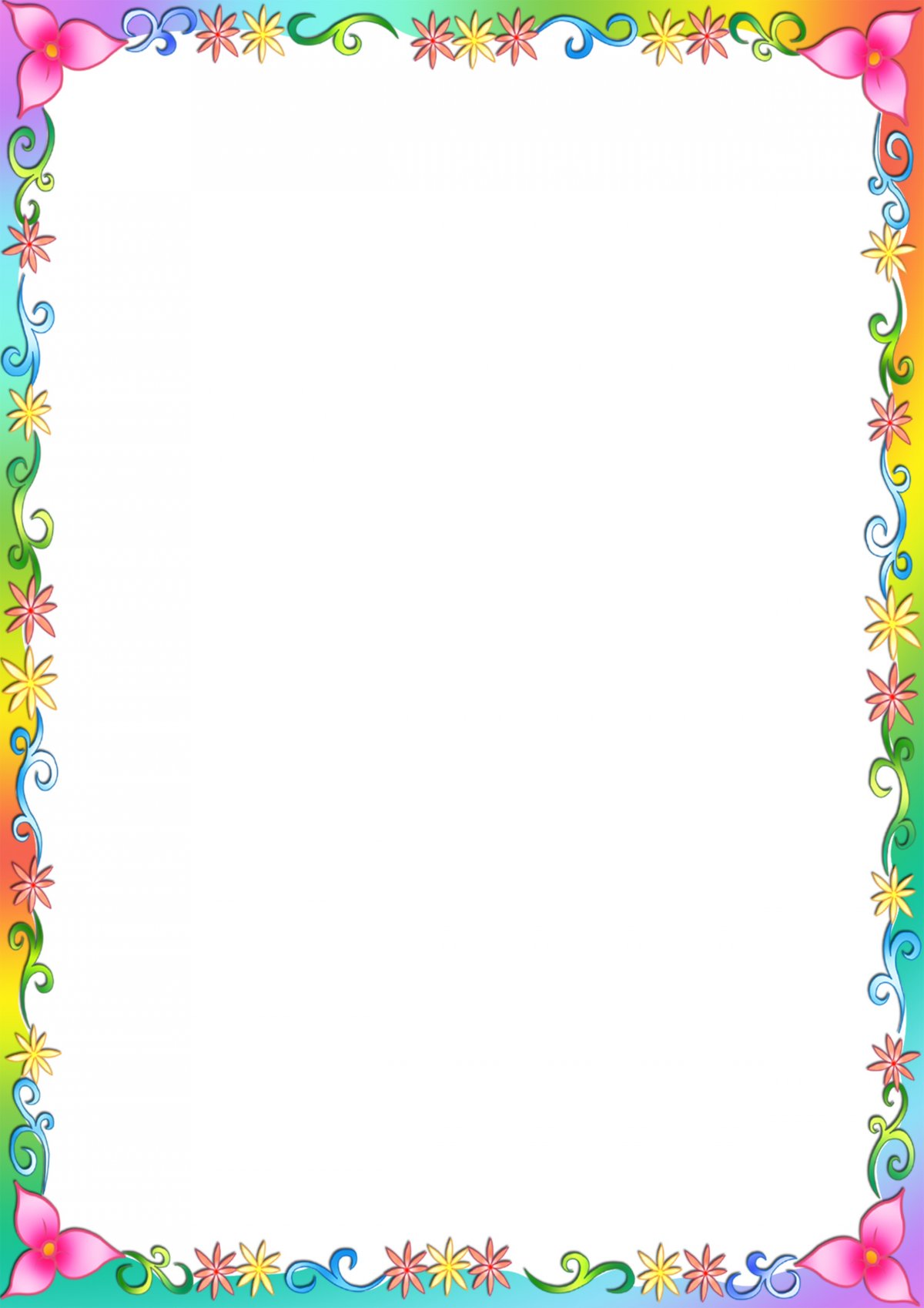 Семинар-практикум на тему:«Что наша жизнь – игра».Педагог-психолог Шкуратова Ю.С.г. ЛипецкЦель: показать родителям значимость игры во всестороннем развитии ребенка,  повысить компетентность родителей по вопросу организации игровой среды в условиях семьи; побудить заниматься с ребёнком в домашних условиях.Уважаемые родители! Сегодня мы встретились с вами, чтобы поговорить о значимости игры в жизни малышей, определить в какие игры можно играть дома с детьми, а также вы сможете овладеть практическими навыками в их организации и проведении.Бесспорно, младший возраст — важнейший период в развитии дошкольника, который характеризуется высокой интенсивностью физического и психического развития. Основные потребности в этом возрасте — потребность в общении, уважении и признании. А  самый важный для ребенка вид деятельности — игра. Первый и главный вопрос каждой мамы — как играть, чему учить ребенка. Заметно облегчит вам жизнь систематизация. Приучите ребенка (и себя) к тому, чтобы занятия с ним были ежедневными, хотя бы по 10-15 минут. Некоторые упражнения можно выполнять по дороге в магазин или в транспорте, можно задавать ребенку вопросы и задания при ежедневной работе по дому, т.е. в повседневной жизни. Не жалейте на занятия времени, оно потом во много раз окупится!Весьма полезно для развития тактильной чувствительности трогать пальцами наждачную бумагу, ребристую поверхность, катать мелкие шары и др.Уважаемые родители! Вы уже слышали, что мышление ребенка находится на кончиках его пальцев. Как это понимать? Исследованиями доказано, что развитие речи, мышления тесно связано с развитием мелкой моторики. Руки ребенка — это его глаза. Ведь ребенок мыслит чувствами — что ощущает, то и представляет. Руками можно сделать очень многое — играть, рисовать, обследовать, лепить, строить, обнимать и т. д. И чем лучше развита моторика, тем быстрее ребенок 3-4 лет адаптируется к окружающему его миру!«Опять макароны»Вам потребуются: макароны разных форм и размеров, краски, леска. Предложите малышу сделать разноцветные бусы из макарон. Покажите, как макароны можно раскрасить красками, а после того, как они высохнут, нанизать их на леску. При этом можно считать макароны каждого цвета и чередовать их форму: «Давай нанижем два красных  цилиндра, теперь одну синюю звездочку» и т.п.  Игра способствует развитию мелкой моторики,  творческих способностей. «Золушка» на новый ладВам потребуются: два вида крупы. Вспомните сказку о Золушке. Предложите малышу поиграть в нее. Золушкой может быть сам ребенок или кукла. Смешайте два вида крупы. На этот раз мачеха  поручила девочке не только отделить крупу друг от друга, но и выложить каждым видом круп контуры нарисованных геометрических фигур. Горохом — круги и овалы,  гречкой — треугольники и квадраты.  Игра способствует развитию мелкой моторики,  навыков классификации, помогает изучить формы предметов. «Пирамидка из пуговиц»Вам потребуются: зубочистки, пуговицы.  Закрепите зубочистку в вертикальном положении (можно воткнуть ее в брусок пластилина). Предложите малышу нанизать на нее пуговицы. Задания можно четко формулировать, например, попросить  использовать только красные пуговицы, только мелкие  пуговицы, нанизывать пуговицы одного размера или,  начиная с самой большой, - в порядке уменьшения  диаметра и т.п. Игра способствует развитию мелкой моторики, навыков классификации Пальчиковая игра «Считалочка для пальцев»Кисть собрана в кулак. На каждую строчку стихотворения, начиная с большого пальца левой руки, поднимаем пальчик вверх, растираем пальчик большим, средним и указательными пальцами правой руки, затем меняем руку.Раз – утенок,  (большой палец левой руки)Два – цыпленок. (указательный палец левой руки)Три – усатенький котенок. (средний палец левой руки)А четыре мышка, мышка-шалунишка, (безымянный палец левой руки)Пятый – будет лягушонок, (мизинец левой руки)Шесть – зубастенький волчонок. (большой палец правой руки)Семь – зайчишка – шалунишка, (указательный палец правой руки)Восемь – косолапый Мишка (средний палец правой руки)Девять – рыжая лиса, (безымянный палец правой руки)Десять – злющая оса. (мизинец правой руки)З-з-з-з-з-з-з! (собрать пальцы в кулак, вверх подняты только указательные пальцы левой/правой руки. Выполняем круговые движения, произносим звук: з-з)Весьма полезно для развития тактильной чувствительности трогать пальцами наждачную бумагу, ребристую поверхность, катать мелкие шары. Для этого можно использовать следующие игры. «Закрой глаза и отгадай»Попросите ребенка закрыть глаза и отгадать, что вы положили ему в руку. Используйте предметы,  различающиеся размером, формой, объемом, текстурой, весом:  кубик, шарик, камень, желудь, шишка, овощи, фрукты и т.д.Игра способствует развитию тактильных ощущений, внимания. «Кот в мешке»Для игры понадобятся: плотный мешочек и различные овощи или фрукты.Описание: в тонкий мешочек поместите подготовленные овощи или фрукты. Каждый участник должен на ощупь определить содержимое мешочка, не вынимая фруктов (овощей). Если в игре участвуют несколько детей, за каждый правильный ответ следует давать по очку.Игра способствует развитию тактильных ощущений, внимания.Высшая ступень познания – это мышление.  Ребенок трех лет — что видит, то и осмысливает. Именно в игре ребенок учится мыслительным операциям. Играя с ребенком, постоянно общаясь с ним, можно ускорить процесс формирования логического мышления.«Четвертый лишний»Для игры понадобятся четыре картинки с изображением предметов, три из которых относятся к одному обобщающему понятию. Вы раскладываете их перед ребенком и предлагаете определить, какие подходят друг к другу и можно ли назвать их общим словом, а какая из картинок лишняя и почему. Набор может быть разнообразным, например: чашка, блюдце, тарелка и яблоко; медведь, лошадь, собака и курица; елка, береза, дуб и рыба. Если ребенок не понимает задания, задавайте ему наводящие вопросы, попросите назвать известных ему животных (птиц, рыб), овощи (фрукты).Можете подобрать картинки с предметами, относящимися к общему понятию, но отличающимися (например, «береза», «дуб», «липа» и «ель»). Эта игра предназначена для развития логического мышления дошкольника.«Бесконечная классификация»Вам потребуются: карточки с изображениями  животных, некоторых других предметов.  Выложите все карточки. Предложите ребенку  отделить все карточки с изображениями животных. Далее,  животных разделить на диких и домашних. Из домашних, в свою очередь, выбрать тех, кто имеет копыта, и  отсортировать их на тех, кто с рогами и тех, кто без рогов. Можно классифицировать животных по признакам: пушистый — гладкошерстный, хищник — травоядный, плавает — не плавает, прыгает - не прыгает и т.д. Игра способствует развитию навыков  классификации, внимания, памяти.  «Хлоп», или «Топ»Объясните ребенку правила игры: вы перечисляете предметы, а он должен хлопнуть в ладоши, если вы назовете животное, или топнуть ногой, если услышит слово «дом».  Более сложный вариант, проделать какое-либо действие (на ваше усмотрение), если вы назвали предмет, который может быть красного цвета (тонет в воде, не намокает и т.п.  Игра способствует развитию внимания. «Что изменилось»Разложите на столе несколько предметов, знакомых  малышу. Попросите его отвернуться и уберите один из  предметов. Предложите ребенку посмотреть и назвать недостающий предмет. Можно поменять игрушки местами, добавить то, чего не было, заменить один предмет другим, отличающимся цветом или размером (красный кубик поменять на желтый, крупную деталь от конструктора - на мелкую и т.п.). Игра способствует развитию внимания, памяти,  наблюдательности. Не забывайте про подвижные игры. Они развивают силу, выносливость, ловкость, улучшают осанку, а такжеи снижают психоэмоциональное и скелетно-мышечное напряжение.Подвижная игра «Лягушки на зарядке»На краю лесной опушки(руки свободно опущены вдоль туловища)В теплой маленькой избушке(руки над головой «домиком», фиксируем позу 3-5 сек)Жили две смешных лягушки.(опускаем руки через стороны)Утром делали зарядку, поднимали кверху лапки.(поднимаем руки через стороны, фиксируем позу 3-5 сек)Два наклона, приседанье(2 наклона, 3приседания)Потянулись,(становимся на носочки- тянемся вверх, фиксируем позу 3-5 сек)Повернулись И друг другу улыбнулись!Для развития речи ребенка и формирования интереса к чтению необходимо помнить, что нужно использовать каждую возможность общения с ним; разговаривать о его и своих делах, о том, что он увидел или услышал, о прочитанном, отвечать на вопросы. Обязательно следует регулярно читать ребенку детские стихи, рассказы, сказки, повести, загадки. У него под рукой должно быть достаточно материалов для чтения и рассматривания картинок. Сами родители должны подавать примеры регулярного чтения книг, газет, журналов. Желательно записать ребенка в детскую библиотеку, чтобы он мог полистать книги на полках и выбрать что-то.«Скоро сказка сказывается...»Игра учит последовательно рассказывать сказки, развивает разговорную речь. Необходимый инвентарь: книги сказок, рассказов.1 Вариант:  рассказать ребенку любой отрывок из середины знакомой сказки, с использованием иллюстраций или без них. Ребенок должен восстановить всю сказку — рассказать, что было до этого эпизода и после него. Например: «Тараканище» — звери едут, встречают Таракана, убегают, прячутся, прибегает кенгуру, затем воробей, он съедает таракана. Эта игра развивает речь, мышление и память.2 Вариант: «Что сначала, что потом?».Сначала Красная Шапочка встретила волка или мама испекла бабушке пирожки? Лиса выгнала зайчика, а затем построила себе ледяную избушку, или наоборот и т. д.◈ Для восстановления последовательности сюжета можно использовать картинки-опоры, схемы. Придумайте их сами, например: схему леса, избушки, изображения волка, Красной Шапочки, бабушки и т. д.Разрешите ребенку свободно пользоваться карандашами, фломастерами, ножницами, бумагой, клеем и пластилином.Игра способствует развитию речи, воображения, памяти. «Один – много»Вам потребуются: парные карточки с изображением одиночных и множественных предметов.  Отдайте малышу карточки с изображениями  нескольких предметов, у себя оставьте картинки с одиночными предметами. Показав свою карточку, скажите: «У меня есть яблоко, а у тебя есть яблоко?». Помогите найти карточку с изображением нескольких яблок. Дайте крохе образец ответа: «У меня — яблоко, а у тебя —  яблоки!». Используйте изображения предметов,  множественное число которых образуется с помощью разных  окончаний: дом - дома, нога - ноги, лицо - лица и т.п.  Игра способствует развитию речи, внимания,  помогает изучить формы слов во множественном числе. «Опиши предмет» Предложите малышу описать какой-либо знакомый ему предмет. На первых занятиях лучше всего  использовать предметы, находящиеся перед глазами (игрушки,  мебель, одежду). Учите ребенка давать развернутую  характеристику объекта. Стоит обратить внимание на следующую схему-алгоритм, созданную В.Н.Григорьевым. 1.  Предмет, класс, к которому он принадлежит,  составные части предмета. 2.  Форма, цвет, размер, материал. 3.  Функции предмета. 4.  Сравнительный анализ  - по форме, цвету,  материалу, функциям. При этом обязательно учитывайте индивидуальные особенности ребенка, уровень его развития. Используйте слова, доступные пониманию малыша. Наглядно  демонстрируйте все, о чем рассказываете. Задавайте малышу  наводящие вопросы, подсказывайте, если он затрудняется с ответом. Игру можно организовать в форме сказки. Подобные задания помогут малышу развить речь, воображение, избавиться от скованности, научат смеяться над своими ошибками, не стесняясь товарищей.Многие игры имеют комбинированный характер, что выражается не только в обогащении словаря, но и активизации высших психических функций (памяти, внимания, мышления, моторики). Поиграйте со своим малышом, доставьте ему радость!Поощряйте игры с другими детьми. По возможности чаще водите ребенка в интересные для него места: лес, музей, театр, цирк, на елку, на каток, в зоопарк ..Ограничивайте время просмотра телевизора, смотрите передачи вместе и обсуждайте увиденное.Почаще играйте с ребенком в различные игры: сюжетные и настольные, со словами и геометрическим материалом. Не навязывайте ему ту или иную игру, предложите — а он пускай выберет сам.Маленькие дети могут и хотят учиться — это неоспоримый факт. В них спокойно сосуществует наивность и мудрость, талант и невежество. Детей необходимо обучать дома потому, что знания, полученные в первые годы жизни, никогда не исчезнут из памяти.Рефлексия: «Венок интересных идей». Участники тренинга, сплетясь руками,  составляют венок. Кладя правую руку на плечо соседа справа. А левую на пояс соседа слева. Участник говорит о том положительном , что было на данной встрече: что ему понравилось, чему научился, узнал нового, чем хотелось бы поделиться с другими.Педагог-психолог: Уважаемые родители! Данный венок позволяет полученным сегодня знаниям, положительным чувствам не рассыпаться, а окрепнуть, опираясь на плечо и опыт собравшихся здесь. Об этом вы всегда можете вспомнить в трудную для вас минуту.  Каждый с радостью подставит свое плечо.Спасибо за внимание! До новых встреч!